ГОСТ 26678-85 Холодильники и морозильники бытовые электрические компрессионные параметрического ряда. Общие технические условия (с Изменением N 1)
ГОСТ 26678-85

Группа Е75
ГОСУДАРСТВЕННЫЙ СТАНДАРТ СОЮЗА ССР
ХОЛОДИЛЬНИКИ И МОРОЗИЛЬНИКИ БЫТОВЫЕ ЭЛЕКТРИЧЕСКИЕ 
КОМПРЕССИОННЫЕ ПАРАМЕТРИЧЕСКОГО РЯДА     
Общие технические условия     
Electric domestic compression refrigerators and freezers of parameter series. 
General specifications

ОКП 51 5621Срок действия с 01.01.87
до 01.01.92*
_______________________________
* Ограничение срока действия снято 
постановлением Госстандарта СССР 
от 03.10.91 N 1583 (ИУС N 1, 1992 год). - 


РАЗРАБОТАН

Министерством машиностроения для легкой и пищевой промышленности и бытовых приборов

Государственным комитетом по гражданскому строительству и архитектуре при Госстрое СССР 

ИСПОЛНИТЕЛИ

В.Ф.Возный, С.Ю.Берсудский, М.С.Подоляк (руководители темы), В.М.Ягодин, А.Н.Осатюк, А.П.Морозов, В.А.Кириков, В.С.Моисеев, В.Б.Бурский

ВНЕСЕН Министерством машиностроения для легкой и пищевой промышленности и бытовых приборов

Зам. министра А.Е.Донских

УТВЕРЖДЕН И ВВЕДЕН В ДЕЙСТВИЕ Постановлением Государственного комитета СССР по стандартам от 11 декабря 1985 г. N 3915

ВНЕСЕНО Изменение N 1, утвержденное и введенное в действие Постановлением Государственного комитета СССР по управлению качеством продукции и стандартам от 30.10.90 N 2744 с 01.01.91



Настоящий стандарт распространяется на бытовые электрические компрессионные напольные холодильники и морозильники унифицированной конструкции с габаритными размерами в плане 600x600 мм, изготовляемые для нужд народного хозяйства и экспорта, предназначенные для хранения и замораживания пищевых продуктов в бытовых условиях и использования как для автономной установки, так и в составе кухонной мебели.

Стандарт устанавливает классификацию, основные параметры и размеры холодильников и морозильников, технические требования к ним и методы испытаний.

Технические требования, не регламентируемые настоящим стандартом, методы испытаний, правила приемки, маркировка, упаковка, транспортирование, хранение холодильников и морозильников и гарантии изготовителя - по ГОСТ 16317-87.

Стандарт соответствует стандарту ИСО 3055-84 в части габаритных размеров в плане холодильников и морозильников.

Пояснения некоторых терминов, применяемых в стандарте, приведены в справочном приложении 1.

Примеры компоновки холодильников и морозильников приведены в справочном приложении 2, пример установки холодильника (морозильника) в кухонном помещении - в справочном приложении 3.

(Измененная редакция, Изм. N 1).
1. КЛАССИФИКАЦИЯ1.1, 1.2. (Исключены, Изм. N 1). 
1.3. Структура условного обозначения холодильника и морозильника должна соответствовать следующей:
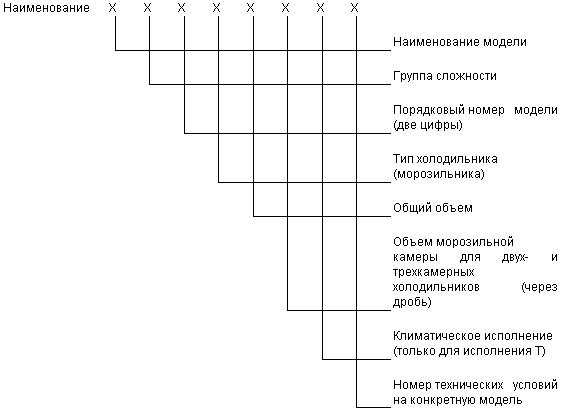 
Примеры условных обозначений.

Холодильник "Минск" 1 группы сложности, модели 25, изготовленный в виде шкафа, двухкамерный общим объемом 350 дм и объемом морозильной камеры 80 дмклиматического исполнения УХЛ:
Холодильник "Минск-125" КШД 350/80 ТУ ...
Морозильник "Гиочел" 1 группы сложности, модели 1, изготовленный в виде стола, общим объемом 120 дм климатического исполнения Т:
Морозильник "Гиочел 101" МКС-120 Т ТУ ...2. ОСНОВНЫЕ ПАРАМЕТРЫ И РАЗМЕРЫ2.1. Холодильники и морозильники должны иметь следующие размеры в плане:

Примечание. Глубина дана без учета ручки, эмблемы, блока управления и сигнализации.

2.2. Значение размера холодильников и морозильников по высоте следует выбирать из ряда:

850; 1050; 1200; 1300; 1400; 1450; 1600; 1750; 2100 мм.

Предельное отклонение минус 15 мм.
2.3. Основные размеры холодильников и морозильников, изготовляемых для экспорта, допускается устанавливать в технических условиях на конкретные модели.
2.4. Основные параметры однокамерных холодильников должны соответствовать указанным в табл.3.
Таблица 3*
_______________________________
* Нумерация таблиц соответствует 
оригиналу. - Примечание "КОДЕКС". ____________________
* Значения рекомендуемые.

Примечание. Допускается изготовлять:

однокамерные холодильники без низкотемпературного отделения;

двухкамерные модификации однокамерных холодильников с объемом низкотемпературной камеры 40 дм при увеличении значений энергопотребления, указанных в табл.3, не более чем на 5%.


(Измененная редакция, Изм. N 1).
2.5. Основные параметры двухкамерных холодильников должны соответствовать указанным в табл.4.

Таблица 4____________________
* Значения рекомендуемые. 


(Измененная редакция, Изм. N 1).
2.6. Основные параметры трехкамерных холодильников должны соответствовать указанным в табл.5.

Таблица 5____________________
* Значения рекомендуемые.


(Измененная редакция, Изм. N 1).
2.7. Основные параметры комбинированных холодильников-морозильников должны соответствовать указанным в табл.6.

Таблица 6____________________
* Значения рекомендуемые. 


(Измененная редакция, Изм. N 1).
2.8. Основные параметры морозильников должны соответствовать указанным в табл.7.

Таблица 7____________________
* Значения рекомендуемые.


(Измененная редакция, Изм. N 1).
2.9. Допускается изготовление комбинированных холодильников-морозильников в виде блок-колонки, составленной из изделий типоразмеров, регламентируемых пп.2.4 и 2.8.

3. ТЕХНИЧЕСКИЕ ТРЕБОВАНИЯ3.1. (Исключен, Изм. N 1).
3.2. Основные составные части холодильников и морозильников одного типоразмера должны быть унифицированы между собой.

Перечень основных составных частей приведен в обязательном приложении 4.
3.3. (Исключен, Изм. N 1).

Раздел 4. (Исключен, Изм. N 1). 
ПРИЛОЖЕНИЕ 1 (справочное). ПОЯСНЕНИЯ НЕКОТОРЫХ ТЕРМИНОВ, ПРИМЕНЯЕМЫХ В СТАНДАРТЕПРИЛОЖЕНИЕ 1
СправочноеПРИЛОЖЕНИЕ 2 (справочное). Примеры компоновки холодильников и морозильников
ПРИЛОЖЕНИЕ 2
Справочное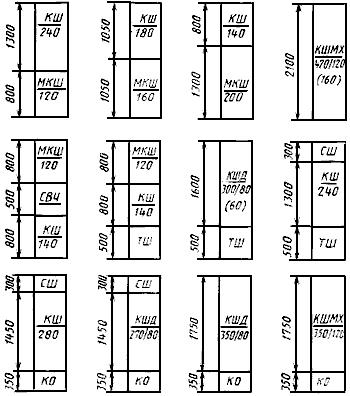 

СВЧ - печь для размораживания продуктов;
ТШ - термостат в виде шкафа для хранения овощей;
КО - контейнер для хранения овощей;
СШ - шкаф для сушки фруктов, овощей, грибов и других продуктовПРИЛОЖЕНИЕ 3 (справочное). Пример установки холодильника (морозильника) в кухонном помещении

ПРИЛОЖЕНИЕ 3
Справочное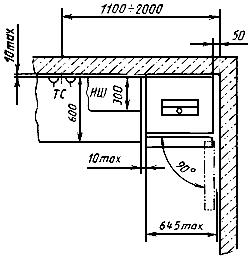 
 - холодильник (морозильник)

 - розетка для включения в электросеть

ТС - напольный элемент кухонного комплекта

НШ - настенный элемент кухонного комплекта


Примечания:
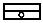 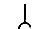 1. Изображен план при правом расположении холодильника (морозильника) в составе кухонного комплекта. При левом расположении изображение будет зеркальным.
2. Холодильник (морозильник), устанавливаемый справа от элементов кухонного комплекта, должен иметь правостороннее открывание двери, слева - левостороннее.

ПРИЛОЖЕНИЕ 4 (обязательное). Перечень основных составных частей холодильников и морозильников, подлежащих унификации в пределах одного типоразмераПРИЛОЖЕНИЕ 4
Обязательное1. Холодильный агрегат (по присоединительным размерам)
2. Компрессор с пуско-защитным реле (по присоединительным размерам)
3. Конденсатор (по присоединительным размерам)
4. Испаритель холодильной камеры (по присоединительным размерам)
5. Испаритель морозильной камеры, НТО (по присоединительным размерам)
6. Фильтр-осушитель
7. Датчик-реле температуры
8. Выключатель освещения
9. Электрический патрон
10. Электрическая лампа
11. Соединительный шнур
12. Одно- и двухбалловый уплотнитель с магнитной вставкой
13. Панель двери (по присоединительным размерам)
14. Панель двери (по присоединительным размерам)

Перечень основных составных частей холодильников и морозильников, подлежащих унификации в пределах параметрического ряда1. Холодильные агрегаты двухкамерных холодильников КШД-270/80, КШД-300/80.
2. Холодильные агрегаты морозильника МКС-120 и морозильной камеры холодильников-морозильников КШМХ-350/120 и КШМХ-420/120.
3. Холодильные агрегаты морозильника МКШ-160 и морозильной камеры холодильника-морозильника КШМХ-420/160.


ПРИЛОЖЕНИЕ 5. (Исключено, Изм. N 1). 



Текст документа сверен по:
официальное издание
М.: Издательство стандартов, 1986ширина, мм600глубина, мм:шкафа600стола600Наименование параметраЗначения параметров для типоразмеров холодильникаЗначения параметров для типоразмеров холодильникаЗначения параметров для типоразмеров холодильникаЗначения параметров для типоразмеров холодильникаЗначения параметров для типоразмеров холодильникаЗначения параметров для типоразмеров холодильникаКС-140КШ-180КШ-220КШ-240КШ-260КШ-280Общий объем холодильника, дм140180220240260280Объем низкотемпературного отделения, дм2020; 3030; 4030; 4030; 4030; 40Высота, мм85010501200130014001450Температура хранения замороженных продуктов, °С, не выше- 12-12;
-18-12;
-18-12;
-18-12;
-18-18Удельный суточный расход электроэнергии, 10·кВт·ч/дм, не более, при температуре хранения -12 °С:до 01.01.910,620,530,470,460,43-после 01.01.91 0,490,430,350,330,32--18 °С:до 01.01.91-0,630,570,520,490,47после 01.01.91-0,520,420,400,380,36Удельная масса*, кг/дм, не более0,220,200,180,180,170,17Наименование
параметраЗначения параметров для типоразмеров холодильникаЗначения параметров для типоразмеров холодильникаЗначения параметров для типоразмеров холодильникаЗначения параметров для типоразмеров холодильникаКШД-270/80КШД-300/60КШД-300/80КШД-350/80Общий объем холодильника, дм270300300350Объем морозильной камеры, дм80608080Высота, мм1450160016001750Температура хранения замороженных продуктов, °С, не выше-18-18-18-18Мощность замораживания продуктов, кг/сут, не менее4,03,04,04,0Удельный суточный расход электроэнергии, 10·кВт·ч/дм, не более:до 01.01.910,460,450 440,43после 01.01.910,350,340,340,32Удельная масса*, кг/дм, не более0,210,200,200,19Наименование параметраЗначения параметров для типоразмеров холодильникаЗначения параметров для типоразмеров холодильникаКШТ-300/60КШТ-350/80Общий объем холодильника, дм300350Объем морозильной камеры, дм6080Объем камеры для хранения овощей и фруктов, дм6060Высота, мм16001750Температура хранения замороженных продуктов, °С, не выше-18-18Мощность замораживания продуктов, кг/сут, не менее3,04,0Температура в камере для хранения овощей и фруктов, °С, не выше+10+10Удельный суточный расход электроэнергии, 10·кВт·ч/дм, не более:до 01.01.910,420,41после 01.01.910,340,30Удельная масса*, кг/дм, не более0,220,20Наименование параметраЗначение параметров для типоразмеров холодильника-морозильникаЗначение параметров для типоразмеров холодильника-морозильникаЗначение параметров для типоразмеров холодильника-морозильникаКШМХ-350/120КШМХ-420/120КШМХ-420/160Общий объем холодильника-морозильника, дм350420420Объем морозильника, дм120120160Высота, мм 175021002100Мощность замораживания продуктов, кг/сут, не менее101014Температура хранения замороженных продуктов, °С, не выше -18-18- 18Удельный суточный расход электроэнергии, 10·кВт·ч/дм, не болеедо 01.01.910,430,430,43после 01.01.910,330,320,32Удельная масса*, кг/дм, не более0,220,220,22Наименование параметраЗначения параметров для типоразмеров морозильниковЗначения параметров для типоразмеров морозильниковЗначения параметров для типоразмеров морозильниковМКС-120МКШ-160МКШ-200Общий объем морозильника, дм120160200Высота, мм85010501300Мощность замораживания продуктов, кг/сут, не менее101418Температура хранения замороженных продуктов, °С, не выше-18-18-18Удельный суточный расход электроэнергии, 10·кВт·ч/дм, не более:до 01.01.911,121,030,95после 01.01.910,830,710,60Удельная масса*, кг/дм, не более0,280,270,25Холодильник-бытовой прибор, обеспечивающий хранение пищевых продуктов в охлажденном и замороженном состоянииМорозильник-бытовой прибор, обеспечивающий замораживание и хранение в замороженном состоянии пищевых продуктов при температуре не выше минус 18 °СКомбинированный холодильник-морозильник-холодильный бытовой прибор, состоящий из холодильника и морозильника, соединенных в одно изделие с автономными холодильными агрегатамиКомпрессионный холодильник-холодильник, в котором охлаждение камер осуществляется одним или несколькими герметичными компрессионными холодильными агрегатамиКомпрессионный морозильник-морозильник, в котором режим замораживания и хранения осуществляется герметичным компрессионным холодильным агрегатомОбщий (брутто) объем холодильника или морозильника-объем, заключенный между внутренними стенками холодильника или морозильника с закрытой дверьюОбщий (брутто) объем низкотемпературного отделения (НТО)-объем, заключенный между стенками испарителя и дверкой НТОПолезный (нетто) объем холодильника или морозильника-часть общего (брутто) объема, пригодная для хранения пищевых продуктовТемпература в НТО или в морозильной камере (МК)-температура самого теплого испытательного пакета при полной загрузке НТО, МКТемпература в измеряемой точке холодильной камеры-среднее арифметическое значение температуры в начале и конце цикла работы холодильникаРасход электроэнергии нормальный-количество электроэнергии, расходуемое холодильником или морозильником в течение 24 ч в установившемся температурном режиме при температуре окружающего воздуха 25 °С для исполнения УХЛ или 32 °С для исполнения ТУдельный расход электроэнергии холодильника-значение расхода электроэнергии, полученное по формуле,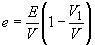 где  - нормальный расход электроэнергии,  - общий (брутто) объем холодильника,  - объем НТО (МК)Удельный расход электроэнергии морозильника-значение электроэнергии, полученное путем деления нормального расхода электроэнергии на общий (брутто) объем морозильникаЦикл работы холодильника (морозильника)-время между двумя последовательными включениями (отключениями) холодильного агрегата в установившемся режиме работыКоэффициент рабочего времени (КРВ)-относительная продолжительность работы холодильного агрегата, определяемая делением времени работы на полное время циклаТипоразмер холодильника (морозильника)-холодильник (морозильник) с определенными значениями общего объема и объема НТО (МК)Холодильник (морозильник) в виде стола-холодильник (морозильник) напольный, имеющий сервировочную плоскость, для выполнения кухонных работ и расположенную на эргономически удобной высоте, равной 850 ммМощность замораживания МК холодильника (морозильника)-общая масса испытательных пакетов, температура которых в результате замораживания может быть понижена до минус 18 °С за 24 чАвтоматическое оттаивание испарителя холодильной камеры-удаление снежного покрова с испарителя без вмешательства потребителяКамера-изолированное внутреннее пространство шкафа холодильника или морозильника, имеющее отдельную наружную дверь и элементы охлажденияХолодильная камера-камера, предназначенная для кратковременного хранения охлажденных пищевых продуктовНизкотемпературная камера-камера, предназначенная для длительного хранения замороженных продуктовМорозильная камера-камера, предназначенная для замораживания и длительного хранения замороженных продуктовОтделение-отделение, предназначенное для хранения замороженных продуктовПолуавтоматическое активное оттаивание испарителя низкотемпературного отделения-удаление снежного покрова с испарителя с помощью специального устройства включением режима оттаиванияЕстественное оттаивание испарителя НТО-удаление снежного покрова с испарителя путем его обогрева за счет естественных теплопритоковУдельная масса-отношение массы холодильника или морозильника без комплектующих элементов, не влияющих на температурный режим работы, к общему (брутто) объему